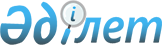 О признании утратившим силу постановления акима района от 10 августа 2015 года № 286Постановление акимата Жуалынского района Жамбылской области от 29 января 2016 года № 20      В соответствии с Законом Республики Казахстан от 23 января 2001 года "О местном государственном управлении и самоуправлении в Республике Казахстан", Закона Республики Казахстан от 24 марта 1998 года "О нормативных правовых актах" акимат Жуалынского района ПОСТАНОВЛЯЕТ: 

      1. Признать утратившим силу постановления акимата района от 10 августа 2015 года №286 "Об утверждении Методики ежегодной оценки деятельности административных государственных служащих корпуса "Б" аппарата акима Жуалынского района, аппаратов акима сельских округов и районных исполнитекльных органов, финансируемых из местного бюджета" (Государственная регистрация нормативно правового акта №2764, опубликованный в газете "Жаңа өмір-Новая жизнь" от 22 сентября 2015 года).

      3. Подразделение управления персоналом аппарата акимата Жуалынского района Жамбылской области в установленном законодательством порядке сообщить в органы юстиции и направить на официальное опубликование в периодических печатных изданиях. 

      2. Контроль за исполнением настоящего постановления возложить на руководителя аппарата акима Каната Оспановича Аккоева.


					© 2012. РГП на ПХВ «Институт законодательства и правовой информации Республики Казахстан» Министерства юстиции Республики Казахстан
				
      Аким района

Б. Кулекеев
